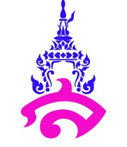 					    แผนการจัดการเรียนรู้ที่ ๒
หน่วยการเรียนรู้ที่ ๒ การใช้รายงานเชิงวิชาการ			เรื่อง  การเขียนย่อหน้าวิชาหลักภาษาไทย ท๓๓๒๐๖					กลุ่มสาระการเรียนรู้ภาษาไทยชั้นมัธยมศึกษาปีที่  ๖	ภาคเรียนที่ ๒ 	ปีการศึกษา ๒๕๖๒	เวลาเรียน  ๕  คาบผู้สอน  อาจารย์ขวัญจิรา โพธิ์ทองผลการเรียนรู้		เขียนรายงานวิชาการ โดยใช้ภาษาให้ถูกต้องตามระดับภาษา มีองค์ประกอบของรายงานครบถ้วนชัดเจน รวมถึงการเขียนบรรณานุกรมให้ถูกต้องจุดประสงค์การเรียนรู้
 		๑. อธิบายส่วนประกอบของรายงานเชิงวิชาการ  		๒. อธิบายส่วนนำ ส่วนเนื้อหา และส่วนท้ายของรายงานเชิงวิชาการ   		๓. อธิบายขั้นตอนการเขียนรายงานเชิงวิชาการ  		๔. เขียนรายงานเชิงวิชาการ    สาระสำคัญ 		๑. ส่วนประกอบของรายงานเชิงวิชาการ เป็นขั้นตอนการวางแผนการทำรายงานเชิงวิชาการให้เป็นระบบตามแบบแผนมาตรฐานและมีความเป็นระเบียบ เพื่อผลการทำรายงานเชิงวิชาการที่ถูกต้องสมบูรณ์ 		๒. การเขียนรายงาน เป็นการเขียนเสนอผลงานที่ได้จากการศึกษาค้นคว้าหรือปฏิบัติงานอย่างใดอย่างหนึ่งโดยละเอียด เพื่อให้ครูผู้สั่งงานหรือผู้สนใจทั่วไปพิจารณา โดยปรกติการเขียนรายงานเชิงวิชาการในชั้นเรียนมีเป้าหมายสำหรับอาจารย์ผู้สอนหรือผู้สั่งงานเป็นสำคัญเพื่อให้นักเรียนได้รับความรู้และนำเสนอผลงานของตนเอง ให้มีประโยชน์สาระการเรียนรู้	๑. ความรู้ 		๑) ส่วนประกอบของรายงานเชิงวิชาการ 		๒) การวางแผนการทำรายงานเชิงวิชาการ		๓) ขั้นตอนการเขียนรายงานเชิงวิชาการ		๔) การทำรายงานเชิงวิชาการ	๒. ทักษะ/กระบวนการ/กระบวนการคิด	 	การจำแนก  การให้เหตุผล  การสังเคราะห์  การปฏิบัติ/การสาธิต  การประยุกต์/การปรับปรุง การแก้ปัญหา  การประเมินค่า  การสรุปความรู้  	๓.  คุณลักษณะอันพึงประสงค์		มีวินัย  ใฝ่เรียนรู้  มุ่งมั่นในการทำงาน  รักความเป็นไทย 	๔. สมรรถนะสำคัญของผู้เรียน		ความสามารถในการสื่อสาร  ความสามารถในการคิด  ความสามารถในการแก้ปัญหา  ความสามารถในการใช้ทักษะชีวิต   ความสามารถในการใช้เทคโนโลยี  หลักฐานการเรียนรู้		รายงานเชิงวิชาการการวัดและการประเมินผลการเรียนรู้ 		๑.  วิธีการวัดและประเมินผล          		๑)  สังเกตพฤติกรรมของนักเรียนในการเข้าร่วมกิจกรรม             	๒)  สังเกตพฤติกรรมของนักเรียนในการเข้าร่วมกิจกรรมกลุ่ม            	๓)  ตรวจรายงานเชิงวิชาการ		๒. เครื่องมือ             	๑)  แบบสังเกตพฤติกรรมการเข้าร่วมกิจกรรม        		๒)  แบบสังเกตพฤติกรรมการเข้าร่วมกิจกรรมกลุ่ม        	๓. เกณฑ์การประเมิน           	๑)   การประเมินพฤติกรรมการเข้าร่วมกิจกรรม                          	ผ่านตั้งแต่  ๒  รายการ  ถือว่า  ผ่าน                         	ผ่าน	   ๑  รายการ  ถือว่า  ไม่ผ่าน           	๒)    การประเมินพฤติกรรมการเข้าร่วมกิจกรรม                          	คะแนน	๙-๑๐	ระดับ	ดีมาก                         		คะแนน	๗-๘	ระดับ	ดี                          	คะแนน	๕-๖	ระดับ	พอใช้                          	คะแนน	๐-๔	ระดับ	ควรปรับปรุง การจัดกิจกรรมการเรียนรู้		๑. ให้นักเรียนศึกษาข้อมูลความรู้ เรื่อง ส่วนประกอบของรายงานวิชาการ พร้อมการอธิบายจากครูอย่างชัดเจนในรายละเอียดของส่วนประกอบต่าง ๆ ในรายงานเชิงวิชาการ พร้อมยกตัวอย่างการเขียนให้นักเรียนเห็น 		๒. ครูอธิบายความรู้ต่าง ๆ ในส่วนนำของรายงานเชิงวิชาการ คือ หน้าปก ใบรองปก ปกใน คำนำ และสารบัญ 		๓. ให้นักเรียนฝึกการเขียนหน้าปก ปกใน และสารบัญ จากโจทย์ที่ครูให้โดยเฉพาะการเขียน คำนำ มีวิธีการเขียนการที่แตกต่างจากส่วนอื่นคือ มีส่วนนำ เนื้อความ และส่วนท้าย และเป็นส่วนที่สำคัญมากที่สุดของส่วนนำในส่วนประกอบของรายงานเชิงวิชาการ		๔. ครูอธิบายความรู้ในส่วนท้ายของรายงานเชิงวิชาการ คือ การอ้างอิงและบรรณานุกรม 		๕. ให้นักเรียนเขียนบรรณานุกรมจากหนังสืออะไรก็ได้ ๑ เล่ม อย่างถูกต้องตามหลักการเขียนบรรณานุกรม		๖. ให้นักเรียนทำใบงานกิจกรรม เรื่อง ส่วนประกอบของรายงานเชิงวิชาการ แล้วร่วมกันตรวจสอบความถูกต้อง		๗. ให้นักเรียนช่วยกันตั้งหัวข้อการทำรายงาน ครูสาธิตการเขียนปกรายงาน คำนำ และสารบัญ เป็นตัวอย่าง รวมทั้งการอธิบายการวางเค้าโครงของส่วนเนื้อหา รวมทั้งเขียนบรรณานุกรมเป็นตัวอย่างให้นักเรียนเห็น เพื่อให้นักเรียนเข้าใจอย่างชัดเจน 		๘. ให้นักเรียนแบ่งกลุ่ม กลุ่มละ ๕ คน เพื่อคิดหาหัวข้อทำรายงานเชิงวิชาการ เพื่อทำรายงานเชิงวิชาการแบบสมบูรณ์		๙.ให้นักเรียนและครูร่วมกันสรุปความรู้ ดังนี้		 	- ส่วนประกอบของรายงานเชิงวิชาการ เป็นขั้นตอนการวางแผนการทำรายงานเชิงวิชาการให้เป็นระบบตามแบบแผนมาตรฐานและมีความเป็นระเบียบ เพื่อผลการทำรายงานเชิงวิชาการที่ถูกต้องสมบูรณ์		๑๐. ให้นักเรียนศึกษาข้อมูลความรู้ เรื่อง ขั้นตอนการทำรายงานเชิงวิชาการ พร้อมการอธิบายจากครูอย่างชัดเจน พร้อมสอดแทรกประสบการณ์จากสถานการณ์จริงที่ครูเคยทำรายงานเชิงวิชาการมา เพื่อให้นักเรียนเข้าใจถึงความสำคัญของขั้นตอนการทำรายงานเชิงวิชาการและเห็นภาพตัวอย่างในการทำอย่างชัดเจน พร้อมทั้งครูผู้สอนแสดงเหตุผลว่าทำไมเราต้องศึกษาขั้นตอนการทำรายงานเชิงวิชาการ พร้อมอธิบายขั้นตอนการทำรายงานเชิงวิชาการในแต่ละข้อ ให้แสดงเหตุผลตามหัวข้อที่กำหนด		๑๑. ให้นักเรียนร่วมเสวนาแสดงความคิดเห็นในหัวข้อ “ขั้นตอนการทำรายงานเชิงวิชาการ มีความจำเป็นหรือไม่” นักเรียนจะแสดงความเหมือนและความต่างทางความคิดตามหัวข้อ เพราะนักเรียนแต่ละคนแสดงข้อมูลให้เห็นว่า นักเรียนมีความคิดเห็นกับขั้นตอนการทำรายงานเชิงวิชาการอย่างไร		๑๒. ครูและนักเรียนร่วมกันสรุปผลการเสวนา เพื่อหามติว่า การทำรายงานเชิงวิชาการจำเป็นต้องรู้ขั้นตอนการทำรายงานเชิงวิชาการ เพื่อให้ผลสรุปเป็นความคิดเดียวกันทั้งห้องและใช้เป็นแนวปฏิบัติ		๑๓. ให้นักเรียนนำเสนอหัวข้อรายงานเชิงวิชาการที่ครูสั่งให้ไปค้นคว้ามาในชั่วโมงที่แล้วเพื่อครูจะประเมินผลและเพิ่มเติมส่วนที่ขาดหาย รวมถึงให้นักเรียนเริ่มลงมือทำรายงานเชิงวิชาการให้สมบูรณ์และส่งผลงานในครั้งต่อไป		๑๔. ครูอธิบายการทำบรรณานุกรมอย่างละเอียด เพราะเป็นส่วนที่สำคัญที่สุดในการทำรายงานเชิงวิชาการ เพราะเป็นส่วนที่ต้องใช้การจดจำ และห้ามผิดพลาด		๑๕. ให้นักเรียนทุกคนออกมาสาธิตการเขียนบรรณานุกรมจากหนังสืออะไรก็ได้ที่ตนเองมี ให้เพื่อนเห็นการเขียนบรรณานุกรมในหลายรูปแบบ พร้อมครูตรวจทานความถูกต้อง และให้นักเรียนจำการเขียนเป็นต้นแบบ	
 		๑๖. ให้นักเรียนทำใบกิจกรรม เรื่อง การเขียนบรรณานุกรม  แล้วร่วมกันตรวจสอบความถูกต้อง		๑๗. ให้นักเรียนและครูร่วมกันสรุปความรู้ ดังนี้			- ขั้นตอนการเขียนรายงานเชิงวิชาการ เป็นข้อปฏิบัติตามขั้นตอนข้างต้นที่ผู้ต้องการจะทำรายงาน เชิงวิชาการสมควรจะทำการศึกษา เพื่อที่จะสามารถทำผลงานออกมาได้อย่างมีประสิทธิภาพ เพราะรายละเอียด การทำรายงานเชิงวิชาการมีหลายประการจึงต้องใช้ขั้นตอนเป็นการรู้เทคนิคในการทำอย่างชัดเจน		๑๘. ครูนัดหมายการส่งรายงานเชิงวิชาการและพร้อมนำเสนอในชั่วโมงต่อไป		๑๙. ให้นักเรียนเขียนบทพูดเพื่อเตรียมตัวนำเสนอรายงานเชิงวิชาการของกลุ่มตนเอง		๒๐. ครูตรวจผลการทำรายงานเชิงวิชาการ แล้วให้นักเรียนแก้ไขส่วนที่ผิดพลาดให้ถูกต้อง จนได้เป็นรายงานเชิงวิชาการที่สมบูรณ์		๒๑. ให้นักเรียนนำเสนอทุกส่วนในรายงานเชิงวิชาการ ที่กลุ่มตนเองอาทิ คำนำ บทนำ เนื้อเรื่อง รวมถึงบรรณานุกรม		๒๒. ให้นักเรียนในชั้นร่วมกันประเมินการนำเสนอของแต่ละกลุ่ม รวมถึงการทำรายงานเชิงวิชาการของกลุ่มที่กำลังนำเสนอว่าทำออกมาดีหรือไม่ ความสมบูรณ์มีเพียงใด  พร้อมเตรียมแสดงความคิดเห็นอย่างละเอียด		๒๓. ครูและนักเรียนร่วมกันแสดงความคิดเห็นเมื่อกลุ่มที่นำเสนอ นำเสนอจบ เพื่อให้เห็นข้อผิดพลาดและนำไปแก้ไข		๒๔. ครูสรุปผลการทำรายงานเชิงวิชาการของกลุ่มนักเรียนในภาพรวม และให้นักเรียนแก้ไขส่วนที่ผิดพลาดของรายงานเพื่อนำส่งครูต่อไป		๒๕. ให้นักเรียนร่วมกันเสวนาแสดงความคิดเห็น หัวข้อ “ปัญหาการทำรายงานเชิงวิชาการ” เพื่อให้นักเรียนนำปัญหาที่กลุ่มของตนเองได้ประสบมาแลกเปลี่ยนกันและร่วมกันคิดเพื่อที่จะหาทางแก้ไขปัญหาที่เกิดขึ้นนั้น เพื่อไม่ให้เกิดอีก		๒๖. ให้นักเรียนและครูร่วมกันสรุปความรู้ ดังนี้	 		- การเขียนรายงานเป็นการเขียนเสนอผลงานที่ได้จากการศึกษาค้นคว้าหรือปฏิบัติงานอย่างใดอย่างหนึ่งโดยละเอียด เพื่อให้ครูผู้สั่งงานหรือผู้สนใจทั่วไปพิจารณา โดยปรกติการเขียนรายงานเชิงวิชาการในชั้นเรียนมีเป้าหมายสำหรับอาจารย์ผู้สอนหรือผู้สั่งงานเป็นสำคัญเพื่อให้นักเรียนได้รับความรู้และนำเสนอผลงานของตนเองให้มีประโยชน์สื่อการเรียนรู้	
	๑. หนังสือวรรณคดีและวรรณกรรม๒. วิทยุ๓. ซีดีรายการวิทยุเกณฑ์การประเมินผลตามสภาพจริง (Rubrics)  การประเมินใบงานนี้ให้ผู้สอนพิจารณาจากเกณฑ์การประเมินผลตามสภาพจริง (Rubrics)เรื่อง การเขียนรายงานเชิงวิชาการบันทึกหลังการสอน๑. ผลการสอน.............................................................................................................................................................................. .............................................................................................................................................................................. .............................................................................................................................................................................. .............................................................................................................................................................................. .............................................................................................................................................................................. ๒. ปัญหาและอุปสรรค.............................................................................................................................................................................. .............................................................................................................................................................................. ..............................................................................................................................................................................๓. ข้อเสนอแนะ.............................................................................................................................................................................. .............................................................................................................................................................................. ..............................................................................................................................................................................							ลงชื่อ......................................................ผู้สอน								  (อาจารย์ขวัญจิรา โพธิ์ทอง)ความเห็นของหัวหน้ากลุ่มสาระการเรียนรู้วิชาภาษาไทย.............................................................................................................................................................................. ..............................................................................................................................................................................							ลงชื่อ................................................................							         (อ.ดร.บัวลักษณ์ เพชรงาม)							   หัวหน้ากลุ่มสาระการเรียนรู้วิชาภาษาไทยความเห็นของรองผู้อำนวยการโรงเรียนฝ่ายวิชาการ.............................................................................................................................................................................. ..............................................................................................................................................................................ลงชื่อ................................................................							     	  (อาจารย์ ดร. สุดารัตน์ ศรีมา )								   รองผู้อำนวยการฝ่ายวิชาการ              ระดับคะแนนเกณฑ์การประเมิน๔(๑๐ คะแนน)๓(๙ คะแนน)๒(๗-๘ คะแนน)๑(๕-๖ คะแนน)การเขียนรายงานเชิงวิชาการมีส่วนประกอบของรายงานครบถ้วนนำเสนอข้อมูลละเอียด ชัดเจนและหลากหลายทุกข้อมูลเชื่อมโยงสัมพันธ์กับหัวข้อเรียบเรียงเนื้อหาตามลำดับและต่อเนื่องกันดีจัดรูปแบบการนำเสนอน่าสนใจเรียงลำดับหัวข้อชัดเจน เข้าใจง่ายมีภาพประกอบสวยงาม และอยู่ในตำแหน่งที่เหมาะสมทุกภาพมีส่วนประกอบของรายงานครบถ้วนนำเสนอข้อมูลละเอียด ชัดเจนและหลากหลายทุกข้อมูลเชื่อมโยงสัมพันธ์กับหัวข้อเรียบเรียงเนื้อหาตามลำดับ การจัดวางหัวข้อชัดเจนทำให้เข้าใจง่ายและเป็นระเบียบมีภาพประกอบหลายภาพ ช่วยเพิ่มความน่าสนในมีส่วนประกอบของรายงานครบถ้วนนำเสนอข้อมูลไม่ละเอียดมากนัก แต่ก็เชื่อมโยงสัมพันธ์กับหัวข้อและเรียบเรียงเนื้อหาตามลำดับ ส่วนการจัดวางหัวข้อยังสับสนเล็กน้อย และมีภาพประกอบพอสมควรมีส่วนประกอบของรายงานครบถ้วนนำเสนอข้อมูลยังไม่ละเอียด มีข้อมูลบางส่วนไม่สัมพันธ์กับหัวข้อการเรียบเรียงเนื้อหาและการจัดวางหัวข้อยังสับสนมีภาพประกอบเพียงเล็กน้อย